MESTSKÁ ČASŤ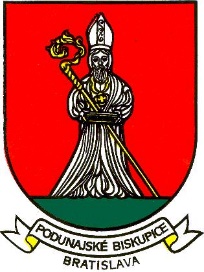 BRATISLAVA – PODUNAJSKÉ BISKUPICETrojičné námestie 11, 825 61 BratislavaMateriál určený na rokovaniemiestnej rady dňa 15.04.2019miestneho zastupiteľstva dňa 30.04.2019 N á v r hna schválenie Všeobecne záväzného nariadenia Mestskej časti Bratislava – Podunajské Biskupice o vyhradených plochách na vylepovanie predvolebných plagátovpre voľby do Európskeho parlamentu, ktoré sa budúkonať 25. mája 2019. Predkladá:							Materiál obsahuje:Mgr. Zoltán   P é k						- návrh uzneseniastarosta mestskej časti					- dôvodovú správu								- návrh VZNSpracoval:Mgr. Ján  Špačekpoverený vedúci odd. organizačnéhoa vnútornej správyBratislava, apríl 2019Návrh uznesenia:	Miestne zastupiteľstvo mestskej časti Bratislava – Podunajské Biskupices c h v a ľ u j eVšeobecne záväzné nariadenie č. .../2019 Mestskej časti Bratislava - Podunajské Biskupicezo dňa 30.04.2019 o vyhradených plochách pre voľby do Európskeho parlamentu, ktoré sa budú konať v roku 2019.D ô v o d o v á   s p r á v aPodľa § 16 zákona č. 181/2014 Z. z. o volebnej kampani a o zmene a doplnení zákona č. 85/2005 Z. z. o politických stranách a politických hnutiach v znení neskorších predpisov (ďalej len „zákon o volebnej kampani“) obec, v hlavnom meste Slovenskej republiky Bratislave a v meste Košice mestská časť, všeobecne záväzným nariadením vyhradí miesta a ustanoví podmienky na umiestňovanie volebných plagátov na verejných priestranstvách počas volebnej kampane. Vyhradená plocha musí zodpovedať zásadám rovnosti kandidujúcich subjektov. 	Podľa § 2 ods. 2 zákona o volebnej kampani volebná kampaň začína dňom uverejnenia rozhodnutia o vyhlásení volieb v Zbierke zákonov Slovenskej republiky (ďalej len "vyhlásenie volieb") a končí 48 hodín predo dňom konania volieb. 	Z uvedeného vyplýva, že vyhlásením volieb je obec povinná mať všeobecne záväzným nariadením vyhradené miesta na verejných priestranstvách, ktoré budú slúžiť na umiestňovanie volebných plagátov kandidujúcich subjektov. 	Zákon o volebnej kampani ustanovuje, že vyhradená plocha na umiestňovanie volebných plagátov počas volebnej kampane musí zodpovedať zásadám rovnosti kandidujúcich subjektov, t. j. pre všetky zaregistrované politické strany a koalície politických strán (ďalej len „zaregistrované politické strany“) musí byť vytvorený rovnomerný priestor  na umiestňovanie volebných plagátov.Všeobecne záväzné nariadenie č. .../2019Mestskej časti Bratislava - Podunajské Biskupice zo dňa 30.04. 2019o vyhradených plochách pre voľby do európskeho parlamentu, ktoré sa budú konať 25. mája 2019.	Miestne  zastupiteľstvo  Mestskej  časti  Bratislava  -  Podunajské Biskupice  sa podľa § 16 zákona č. 181/2014  Z. z. o volebnej kampani a o zmene a doplnení zákona č.85/2005 Z. z. o politických stranách a politických hnutiach v znení neskorších predpisov a podľa § 15 ods. 2 písm. a) zákona SNR č. 377/1990 Zb. o hlavnom meste Slovenskej republiky Bratislave v znení neskorších predpisov uznieslo na tomto všeobecne záväznom nariadení :§  1Predmet nariadeniaVšeobecne záväzné nariadenie (ďalej len „nariadenie“) vyhradzuje plochy pre umiestňovanie volebných plagátov na verejných priestranstvách v Mestskej časti Bratislava - Podunajské Biskupice (ďalej len „mestská časť “) v čase volebnej kampane vo voľbách do Európskeho parlamentu (ďalej len „voľby“ ) ktoré sa budú konať 25. mája 2019. §  2Umiestňovanie volebných plagátov(1)  Kandidujúce politické strany a koalície  môžu  počas volebnej kampane vo voľbách do Európskeho parlamentu v roku 2019 umiestňovať volebné plagáty na verejných priestranstvách mestskej časti len na reklamných zariadeniach na nasledovných  vyhradených miestach :       -  jedna plagátová plocha na Trojičnom námestí       -  jedna plagátová plocha na Dudvážskej ulici       -  jedna plagátová plocha na Bieloruskej ulici(2)  Podľa § 2 ods. 2 zákona o volebnej kampani volebná kampaň začína dňom uverejnenia rozhodnutia o vyhlásení volieb v Zbierke zákonov Slovenskej republiky, kedy je možné umiestňovať volebné plagáty na vyhradených miestach.(3)  Volebná kampaň sa končí  48 hodín pred začiatkom volieb. (4) V čase 48 hodín pred začatím volieb a počas volieb je zakázané v budovách, kde sídlia okrskové volebné komisie a v ich bezprostrednom okolí zverejňovať informácie o politických stranách a nezávislých kandidátoch v ich prospech alebo v ich neprospech slovom, písmom, zvukom alebo obrazom.(5)  Volebné plagáty nie je možné umiestňovať  na brány domov a steny budov, ktoré sú majetkom alebo v správe mestskej časti a na objektoch  v majetku a správe Bytového podniku Podunajské Biskupice,  a to aj v tom prípade, ak sú na nich umiestnené tabule alebo skrinky určené na vylepovanie plagátov alebo iných písomných oznamov.02)§  3Zabezpečenie zásady rovnosti(1)  Vyhradená plagátová plocha musí zodpovedať zásadám rovnosti kandidujúcich subjektov. Reálne rozdelenie vyhradenej plochy pre jednotlivé volebné plagáty vykoná mestská časť až potom, ako jej budú doručené zoznamy zaregistrovaných kandidátov, nakoľko až potom je možné vyhradené plochy rozdeliť v rovnakom pomere podľa počtu zaregistrovaných kandidátov pre voľby do miestneho zastupiteľstva a podľa počtu zaregistrovaných kandidátov.       (2) Politická strana a nezávislí kandidáti môžu umiestniť volebné plagáty len na reklamné zariadenia, ktoré na vyhradených miestach označí mestská časť pre danú politickú stranu a nezávislého kandidáta.  (3) Ak miesto na umiestňovanie volebných plagátov politická strana alebo nezávislí kandidáti nevyužijú, také miesto zostane voľné a mestská časť ho nemôže určiť na umiestňovanie volebných plagátov inej politickej strane alebo nezávislému kandidátovi.§  4SankciePorušenie pravidiel o vedení volebnej kampane podľa zákona NR SR č.181/2014  Z. z. o volebnej kampani a o zmene a doplnení zákona č. 85/2005 Z. z. o politických stranách a politických hnutiach v znení neskorších predpisov sa kvalifikuje ako priestupok a na jeho prejednávanie sa vzťahuje všeobecný predpis o priestupkoch.§  5Účinnosť	Toto všeobecne záväzné nariadenie nadobúda účinnosť 15 dní odo dňa jeho zverejnenia na úradnej tabuli a webovej stránke mestskej časti. Mgr. Zoltán Pék starosta mestskej častiToto všeobecne záväzné nariadenie bolo zverejnené na webovej stránke a na úradnej tabuli mestskej časti v čase od ................ 2019 do ..................... 2019. 